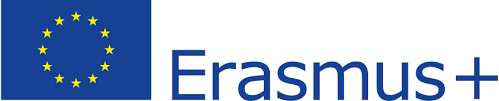 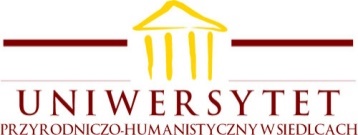 LISTA
osób zakwalifikowanych na wyjazd stypendialny: studia
w ramach Programu Erasmus+ na 
rok akademicki:2020/2021
rekrutacja uzupełniająca
NAZWISKOWYDZIAŁKIERUNEKŹRÓDŁO FINANSOWANIAArtemi RomanovichWHarchiwistykaPOWERMarta KovalWNMZturystyka i rekreacjaPOWERSvetlana GorevaWHedukacja artystycznaPOWERWeronika ChojeckaWNSPanalitykaErasmusWiktoria BagińskaWNSlogistykaErasmusKrzysztof BobrykWNSzarządzanieErasmusGrzegorz SzczegielniakWNSzarządzanieErasmusDorota AydogduWNSpedagogikaErasmus